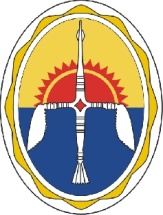 УПРАВЛЕНИЕ ОБРАЗОВАНИЯАдминистрацииЭвенкийского муниципального районаКрасноярского краяП Р И К А З«10»  октября 2014  г.	                   п. Тура  		                      № 110Об утверждении Положения об аттестации кандидатов на должность руководителей и руководителей муниципальных  образовательных организаций Эвенкийского муниципального районаВ целях установления соответствия занимаемой должности кандидатов на должность руководителя и руководителей муниципальных  образовательных организаций, требованиям, предъявляемым к их должностным обязанностям,  на основе оценки их профессиональной деятельности, в соответствии   с пунктом 4 статьи 51 Закона Российской Федерации от 29.12.2012 г. «Об образовании в Российской Федерации»   ПРИКАЗЫВАЮ:1. Утвердить Положение об аттестации кандидатов на должность руководителя и руководителей муниципальных  образовательных организаций Эвенкийского муниципального района согласно приложению.2. Отменить Приказ  № 306 от  08.10.2012 г. «Об утверждении  Положения о порядке аттестации руководителей муниципальных
образовательных учреждений  Эвенкийского муниципального района».3. Контроль  за исполнением настоящего приказа возложить на начальника отдела общего, дошкольного, дополнительного образования и воспитания Управления образования  Фаркову Т.И. Руководитель управления образования  		 		О.С. Шаповалова Марина Владимировна Исаченко 8(39170) 31 - 285   Приложение  к  приказу  управления  образования от  10. 10.2014 г. № 110 Положениеоб аттестации кандидатов на должность руководителя  и руководителей муниципальных  образовательных организаций Эвенкийского муниципального района1. Общие положения1.1. Настоящее Положение разработано в соответствии с ч. 4 ст. 51 Федерального закона «Об образовании в Российской Федерации».1.2. Настоящее Положение определяет порядок и сроки проведения аттестации кандидатов на должность руководителя и руководителей образовательных организаций.1.3. К должностям руководителей образовательных организаций в целях применения настоящего Положения относятся должности, отнесенные к категории «Руководители» номенклатуры должностей педагогических работников организаций, осуществляющих образовательную деятельность, должностей руководителей образовательных организаций (Постановление Правительства Р. Ф. от 8 августа 2013 г. № 678).1.4. Аттестация проводится на основе объективной оценки профессиональной деятельности руководителей и претендентов на должность руководителя с целью определения их соответствия должности «Руководитель образовательной организации».1.4. Основными принципами аттестации являются: коллегиальность, гласность, открытость, объективность, недопустимость дискриминации.1.6. Кандидаты на должность руководителя образовательной организации подлежат обязательной аттестации перед назначением на должность.1.7. Руководители образовательных организаций проходят  аттестацию при:а) неоднократных нарушениях ими действующего законодательства, подтвержденных документально;б) неоднократных нарушениях ими своей должностной инструкции, подтвержденных документально;в) отрицательной динамике результатов освоения обучающимися реализуемых образовательных программ в сравнении с предыдущими периодами, подтвержденной документально;г) обоснованных, подтвердившихся жалобах обучающихся (их законных представителей) на низкие показатели результатов работы образовательной организации.2. Аттестационная комиссия,  ее состав и регламент работы2.1. Аттестация кандидатов на должность руководителя и руководителей образовательных организаций проводится аттестационной комиссией, создаваемой  управлением образования администрации Эвенкийского муниципального района (далее – управление образования). 2.2. Аттестационная комиссия в составе председателя комиссии, заместителя председателя, секретаря и членов комиссии формируется из числа специалистов управления образования, представителей профсоюзных органов, общественных организаций и руководящих работников образовательных организаций.Персональный состав   аттестационной комиссии, регламент ее работы   ежегодно  утверждаются приказом управления образования.2.3. Состав аттестационной комиссии формируется таким образом, чтобы была исключена возможность конфликта интересов, который мог бы повлиять на принимаемые аттестационной комиссией решения.2.4. Председателем аттестационной комиссии является руководитель управления образования.  Председатель аттестационной комиссии осуществляет общее руководство работой аттестационной комиссии, организует и проводит ее заседания.В случае временного отсутствия председателя аттестационной комиссии, полномочия председателя комиссии по его поручению осуществляет заместитель председателя комиссии либо один из членов аттестационной комиссии. 2.5. Секретарь комиссии осуществляет приём и проверку документов, представляемых для аттестации, ведёт протоколы заседаний аттестационной комиссии, оформляет аттестационные листы, в которых отражаются результаты аттестации.Протокол подписывается председателем, заместителем председателя, секретарем и членами комиссии, присутствовавшими на заседании, и хранится в составе отдельного дела в управлении образования.2.6. Для проведения аттестации аттестационной комиссией могут создаваться экспертные группы для осуществления всестороннего анализа результатов профессиональной деятельности кандидатов на должность руководителей и руководителей  и  подготовки соответствующего экспертного заключения по форме согласно приложению 1 к  настоящему Положению.Состав, режим и регламент работы экспертных групп утверждается приказом управления образования ежегодно.2.7. При возникновении прямой или косвенной личной заинтересованности любого члена аттестационной комиссии, которая может привести к конфликту интересов при аттестации конкретного аттестуемого, он обязан до начала заседания заявить об этом. В таком случае он не принимает участия в принятии решения по конкретному аттестуемому.2.8. Заседание аттестационной комиссии считается правомочным, если на нём присутствуют не менее двух третей ее членов.2.9. Кандидат на должность руководителя и руководитель образовательной организации не менее чем за 7 дней до даты проведения аттестации подаёт в аттестационную комиссию представление (резюме) по форме согласно приложению 4 к  настоящему Положению.2.10. Представление (резюме) должно содержать мотивированную всестороннюю и объективную оценку (самооценку) профессиональных, деловых качеств работника, результатов его профессиональной деятельности.2.11. Продолжительность аттестации конкретного аттестуемого не может превышать 30 календарных дней.2.12. Аттестация кандидата на должность руководителя  и руководителя проводится в форме собеседования по вопросам государственной и региональной политики в области образования, нормативной базы и основ управления деятельностью образовательных учреждений, а также изучения материалов, характеризующих результаты профессиональной деятельности.2.13. По желанию аттестуемого в аттестационную комиссию для рассмотрения могут быть представлены материалы, характеризующие уровень его квалификации.2.14. Кандидат на должность руководителя  и руководитель,  являющийся членом аттестационной комиссии,  не участвует в голосовании по своей кандидатуре.2.15. Решение аттестационной комиссии оформляется протоколом согласно приложению 2 к настоящему Положению, который подписывается председателем, заместителем председателя, секретарем и членами аттестационной комиссии, принимавшими участие в голосовании,  и заносится в аттестационный лист. 2.16. Аттестационный лист согласно приложению 3 к настоящему Положению оформляется в двух экземплярах, один из которых хранится в личном деле работника, другой – выдается ему на руки.Аттестационный лист подписывается председателем, заместителем председателя, секретарем и всеми членами аттестационной комиссии.2.17. В аттестационный лист,   в случае необходимости, аттестационная комиссия вносит рекомендации по совершенствованию профессиональной деятельности, о необходимости повышения его квалификации с указанием специализации и другие рекомендации.2.18. Кандидат на должность руководителя и руководитель имеет право лично присутствовать при его аттестации на заседании аттестационной комиссии, о чём письменно уведомляет аттестационную комиссию. При неявке аттестуемого на заседание аттестационной комиссии рассмотрение вопроса происходит без его присутствия.2.19. Решение аттестационной комиссией в отсутствие кандидата на должность руководителя и руководителя принимается открытым голосованием большинством голосов присутствующих на заседании членов аттестационной комиссии.                                                                                                                                                                                  2.20. При равном количестве голосов членов аттестационной комиссии считается, что кандидат на должность руководителя и  руководитель  прошел аттестацию. Результаты аттестации сообщаются аттестуемому после подведения итогов голосования и заносятся в аттестационный лист. Аттестованный  знакомится с решением аттестационной комиссии под роспись.2.21. Результаты аттестации аттестуемый вправе обжаловать в соответствии с действующим законодательством Российской Федерации.3. Аттестация кандидатов на должность руководителя образовательной организации3.1. Основанием для проведения аттестации кандидатов с целью определения их соответствия должности «Руководитель образовательной организации» может быть:а) представление руководителя управления образования;б) представление коллегиального органа управления образовательной организации;в) заявление кандидата.3.2. С датой, временем и местом проведения аттестации кандидат на должность руководителя должен быть ознакомлен секретарем аттестационной комиссии под роспись не позднее, чем за 10 дней до ее проведения.3.3. По результатам аттестации кандидата аттестационная комиссия принимает одно из следующих решений:соответствует должности «Руководитель образовательной организации»;не соответствует должности «Руководитель образовательной организации».3.4. В случае признания кандидата не соответствующим должности «Руководитель образовательной организации» он может повторно пройти аттестацию на соответствие должности «Руководитель образовательной организации» не ранее чем через год после дня заседания аттестационной комиссии.3.5. Кандидат, признанный по итогам аттестации соответствующим должности «Руководитель образовательной организации», может быть:— назначен на должность руководителя;— включен в резерв руководителей.4. Аттестация руководителя образовательной организации4.1. Решение о проведении аттестации руководителя образовательной организации принимается учредителем при наличии следующих оснований:а) неоднократные нарушения руководителем действующего законодательства, подтвержденных документально;б) отрицательная динамика результатов освоения обучающимися реализуемых образовательных программ  в сравнении с предыдущими периодами в той же образовательной организации, подтвержденная документально;в) обоснованные, подтвердившиеся жалобы обучающихся (их законных представителей) на низкие показатели результатов работы образовательной организации.4.2. Проведение аттестации руководителя образовательной организации осуществляется на основании представления в аттестационную комиссию его непосредственного руководителя.4.3. Аттестации не подлежат следующие руководители:а) проработавшие в должности менее одного года;б) беременные женщины;в) женщины, находящиеся в отпуске по беременности и родам;г) находящиеся в отпуске по уходу за ребенком до достижения им возраста трех лет;д) отсутствовавшие на рабочем месте более четырех месяцев в связи с заболеванием.Аттестация руководителей, перечисленных подпунктами «в», «г» и «д» возможна не ранее чем через год после их выхода на работу.4.4. С представлением, в котором обязательно должна отражаться информация о причине, послужившая основанием для проведения аттестации, руководитель образовательной организации должен быть ознакомлен непосредственным руководителем под роспись не позднее, чем за месяц до дня проведения аттестации. После ознакомления с представлением руководитель образовательной организации имеет право представить в аттестационную комиссию собственные сведения, характеризующие его трудовую деятельность за последние три года, а также заявление с соответствующим обоснованием в случае несогласия со сведениями, содержащимися в представлении непосредственного руководителя.При отказе руководителя образовательной организации от ознакомления с представлением составляется соответствующий акт, который подписывается непосредственным руководителем и лицами, в присутствии которых составлен акт.4.5. Руководитель образовательной организации должен лично присутствовать на заседании аттестационной комиссии при его аттестации.В случае невозможности присутствия руководителя на заседании аттестационной комиссии по уважительным причинам (болезнь, командировка и др.) в график аттестации вносятся соответствующие изменения.При неявке руководителя на заседание аттестационной комиссии без уважительной причины комиссия вправе провести аттестацию в его отсутствие.4.6. Протокол подписывается всеми присутствовавшими на заседании, и хранится в составе отдельного дела в муниципальном (региональном) органе, осуществляющим управление в сфере образования.4.7. По результатам аттестации аттестационная комиссия принимает одно из следующих решений:соответствует должности «Руководитель образовательной организации»;не соответствует должности «Руководитель образовательной организации».4.8. В случае признания аттестуемого не соответствующим должности «Руководитель образовательной организации»  трудовой договор с ним может быть расторгнут в соответствии с пунктом 13 части 1 статьи 81 Трудового кодекса РФ на предусмотренных трудовым договором основаниях.Расторжение трудового договора с руководителем организации по данному основанию возможно в том случае, если такое основание расторжения трудового договора в нем предусмотрено, если же нет, то расторгать трудовой договор следует в соответствии с частью 2 статьи 278 Трудового кодекса РФ. 4.9. Результаты аттестации аттестуемый вправе обжаловать в суд в соответствии с законодательством РФ.Приложение 1 к ПоложениюЭКСПЕРТНОЕ ЗАКЛЮЧЕНИЕна описание профессиональной деятельности__________________________________________________________________(Ф.И.О., должность, муниципальное учреждение)на соответствие требованиям квалификационных характеристик, предъявляемых к должности руководителяЦели профессиональной деятельности: ______________________________________________________________________________________________________________________________________________________________________________________________________________________________________Средства достижения цели: ________________________________________________________________________________________________________________________________________________________________________________________________________________________________________________Виды деятельности:_____________________________________________________________________________________________________________________________________________________________________________________Значимость, эффективность, продуктивность профессиональной деятельности:______________________________________________________ __________________________________________________________________Заключение: __________________________________________________________________(профессиональная деятельность соответствует /не соответствует требованиям квалификационных характеристик, предъявляемых к должности руководителя)Члены экспертной комиссии__________________         ____________________________________________    (подпись)                                                               (Ф.И.О.)__________________         ____________________________________________    (подпись)                                                               (Ф.И.О.)Дата проведения экспертизы ______________________Приложение 2 к ПоложениюПРОТОКОЛ №заседания аттестационной комиссии
от «__»_________ 20___ г.		            				п. Тура				Присутствуют:Повестка заседания:Аттестация лица, претендующего на должность руководителя муниципального образовательного учреждения  ________________________ __________________________________________________________________Слушали:__________________________________________________________________Вопросы  аттестуемому и ответы на них  _______________________________________________________________________________________________Решение аттестационной комиссии  _____________________________________________________________________________________________________(соответствует требованиям квалификационных характеристик, предъявляемых к должности руководителя; соответствует требованиям квалификационных характеристик, предъявляемых к должности руководителя, при условии выполнения рекомендаций; не соответствует требованиям квалификационных характеристик, предъявляемых к должности руководителя)Голосовали: «за» - ____, «против» -____, «воздержалось» - ____.Рекомендации аттестационной комиссии: ______________________________
Председатель _____________           _____________________________________________  подпись                                              ФИО полностью  Секретарь  	    _____________            ____________________________________________ подпись                                              ФИО полностью  Приложение 3 к ПоложениюАТТЕСТАЦИОННЫЙ ЛИСТ1. Фамилия, имя, отчество ___________________________________________2. Год, число и месяц рождения _______________________________________3.  Занимаемая  должность  на  момент  аттестации  и дата назначения на эту должность __________________________________________________________________4. Сведения о профессиональном образовании, наличии ученой степени, ученого звания__________________________________________________________________(когда и какое учебное заведение окончил, специальность и квалификация_____________________________________________________________________________по образованию, ученая степень, ученое звание)5. Сведения  о  повышении  квалификации  за последние 5 лет до прохождения аттестации__________________________________________6. Общий трудовой стаж, в том числе стаж работы в сфере образования и стаж  административной работы  __________________________________7. Рекомендации аттестационной комиссии ______________________________________________________________________________________________________________________________________________________________8. Решение аттестационной комиссии: ____________________________________________________________________________________________________________________________________(соответствует требованиям квалификационных характеристик, предъявляемых к должности руководителя; соответствует требованиям квалификационных характеристик, предъявляемых к должности руководителя, при условии выполнения рекомендаций; не соответствует требованиям квалификационных характеристик, предъявляемых к должности руководителя)9. Количественный состав аттестационной комиссии _____ человек.На заседании присутствовало _____ членов аттестационной комиссии.Количество голосов «за» - ____, «против» -___, «воздержалось» - ____.10. Примечания ______________________________________________________________________________________________________________________Дата проведения аттестации и принятия решения аттестационной комиссией  «__»_____________20___ г.С аттестационным листом ознакомлен(а)  ____________      ___________________________________________________  (подпись)                				(расшифровка подписи)
«__»_____________20___ г.С решением  аттестационной  комиссии согласен(а) (не согласен(а)                                      ____________      ___________________________________________________  (подпись)                				(расшифровка подписи)Приложение 4 к ПоложениюПРЕДСТАВЛЕНИЕ__________________________________________________________________(Ф.И.О. лица, претендующего на должность руководителя муниципальногообразовательного учреждения, подлежащего аттестации)Дата рождения ___________________                        (число, месяц, год)Сведения о профессиональном образовании ______________________________________________________________________________________________какое образовательное учреждение окончил ____________________________дата окончания   ___________________________________________________полученная специальность   __________________________________________квалификация по диплому    __________________________________________ __________________________________________________________________(если лицо имеет или получает второе (и более) образование,то необходимо дать полные сведения по каждому)__________________________________________________________________Сведения о повышении квалификации _____________________________________________________________________________________________________________________________________________________________________Общий трудовой стаж ___ лет, стаж педагогической  работы ___  лет, в данной должности ___  лет, стаж работы  в данном учреждении ___ лет, стаж административной работы ___  лет.Дата назначения на должность________________________________________ Основные достижения в профессиональной деятельности:наличие наград _____________________________________________________наличие званий, ученой степени, ученого звания и т. д.   __________________ __________________________________________________________________Наличие профессиональных, деловых и личностных качеств, подтверждающих успешную профессиональную деятельность, результаты профессиональной деятельности _____________________________________________________________________________________________________ «___»__________ 20__ г.Руководитель управления образования  ________   ___________________							    подпись			 ФИОПриложение 5 к ПоложениюВ муниципальную аттестационную   комиссию Эвенкийского муниципального района________________________________                                                            (фамилия, имя, отчество)                                       _________________________________                                                                            (должность, место работы)ЗАЯВЛЕНИЕПрошу аттестовать меня в 20___ году на  должность руководителя образовательной организации.В настоящее время имею _____________ квалификационную  категорию,  по должности _______________ срок ее действия до ___________________.Основанием  для  аттестации  на  должность руководителя образовательной организации считаю следующие результаты работы:  ________________________________________________________________________________________________________________________________________________________________________________________________________________________________________________________________________________________________________________________________________________________________________________________________________________________________________________________________.Сообщаю о себе следующие сведения:образование  __________________________________________________(когда  и какое  образовательное  учреждение  профессионального образования  окончил, полученная специальность и квалификация)______________________________________________________________, стаж педагогической работы (по специальности) _______________ лет,  в данном учреждении ________ лет.Имею следующие награды, звания, ученую степень, ученое звание ____________________________________________________________________________________________________________________________.Сведения о повышении квалификации ________________________________________________________________________________________.Аттестацию на  заседании  аттестационной комиссии прошу провести в моем присутствии /без моего присутствия (нужное подчеркнуть).С порядком аттестации руководителей   муниципальных образовательных учреждений ознакомлен(а)«___» ___________ 20___ г.  _____________  ___________________________________        подпись                             ФИО полностью  Контактные телефоны  ___________________________________________Приложение 6 к ПоложениюОТЗЫВна аттестуемого руководителя муниципальногообразовательного учреждения__________________________________________________________________            (Ф.И.О.  должность, муниципальное учреждение)Дата назначения на должность ________________, опыт работы в муниципальном образовательном учреждении ________ лет.
1. Образование (наименование образовательного учреждения, специальность, квалификация, год окончания) _____________________________________________________________________________________________________.2. Деловые качества аттестуемого  (знание  правовых  основ  деятельности учреждения,  ответственность  и исполнительность, компетентность в вопросах управления, организаторские способности, самостоятельность в работе, умение определять  стратегию  развития  муниципального  учреждения  и осуществлять контроль  её реализации)_____________________________________________________________________________________________________________________________.3. Стиль и метод работы аттестуемого (работа с документами, умение публично выступать,  способность  разрешать  конфликтную  ситуацию,  пунктуальность, обязательность,  умение  планировать  работу,  умение  найти  общий  язык с коллегами, другие сильные и слабые стороны аттестуемого)____________________________________________________________________________________________________________________________________.4. Личные  качества  аттестуемого (работоспособность, состояние здоровья, коммуникабельность, умение руководить подчиненными,  умение  устанавливать взаимоотношения с руководителями, творческий подход к делу, принципиальность, требовательность,  последовательность  в работе, самокритичность, другие качества)_____________________________________________________________________________________________________________________________.5. Повышение квалификации (знание аттестуемым основ управления, экономики, социологии,   социальной  обстановки  в  районе, городе,  федеральных и краевых законов,   нормативных  правовых  актов  органов  местного  самоуправления; стремление повышать деловую квалификацию, навыки самообразования, отношение к учебе, предложения по дальнейшему повышению квалификации) ___________________________________________________________________________________________________________________________________________________________________.6. Перечень основных вопросов, в решении которых принимал участие аттестуемый  __________________________________________________________________________________________________________________.7. Результативность работы (в чем выражаются основные результаты работы аттестуемого)_____________________________________________________________________________________________________________________________.8. Замечания и пожелания аттестуемому        _____________________________________________________________________________________________________________________________________________________________.Руководитель управления образования _____________  ______________________________________   подпись                             ФИО полностью  Дата заполнения ___________________
С отзывом ознакомлен:
Руководитель  _____________  ________________________________________________   подпись                            		ФИО полностью  Дата ознакомления _________________ПодписьРасшифровка подписиПредседатель аттестационной комиссииЗаместитель председателя аттестационной комиссииСекретарь аттестационной комиссииЧлены аттестационной комиссии